В Областном Художественном музее, состоялась выставка заслуженных художников России и области “Строго на Север”Наши студенты посетили выставку.  Каждый отдал предпочтение работе, которая отвечала их представлению о северной природе.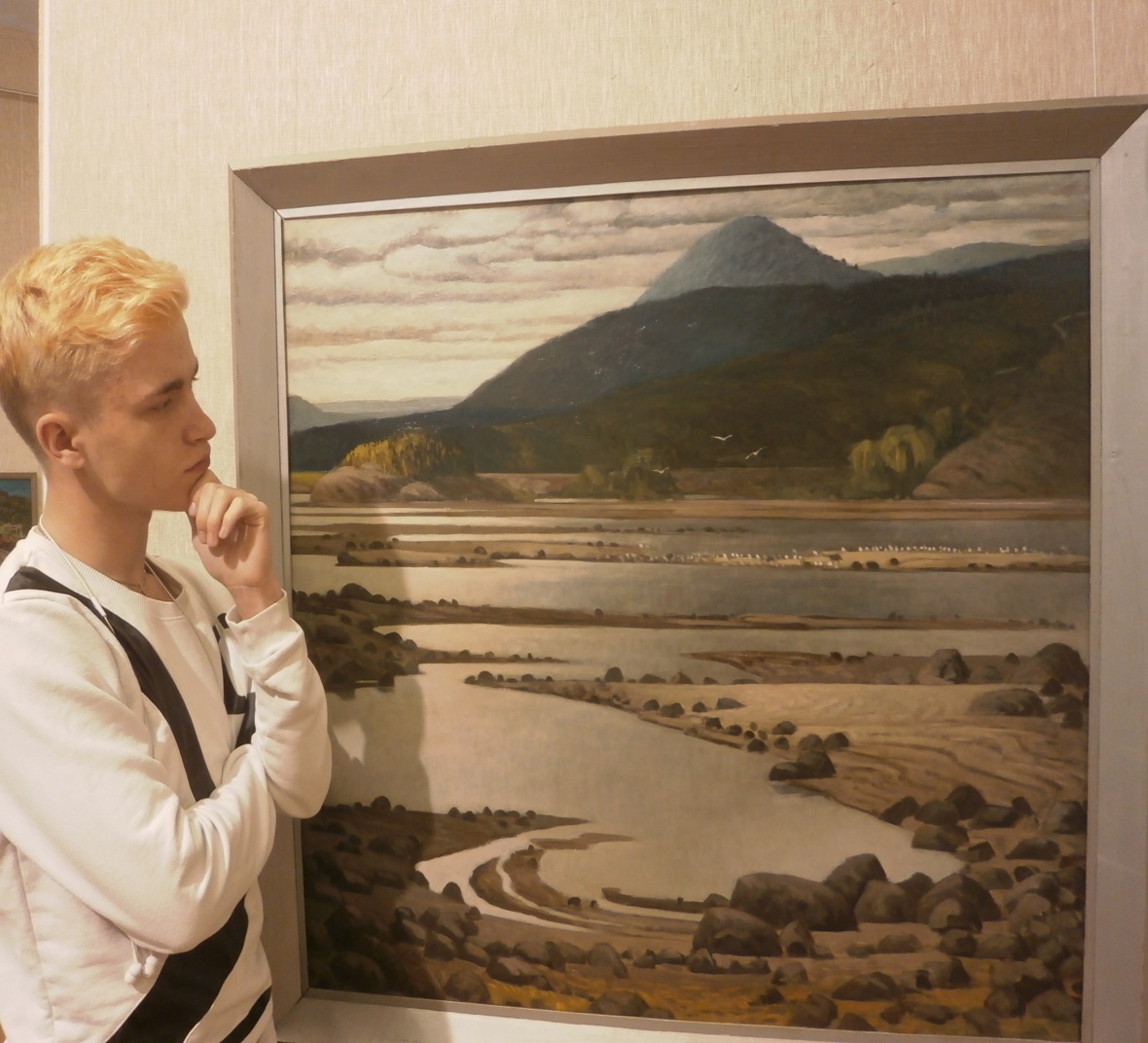 Презентацию подготовил Киреев Никита
Руководитель: Зелинская А.И.
(Педагог дополнительного образования)Май 2019
Д.В.НовицкийТрагедия ставшая триумфом(2009 год)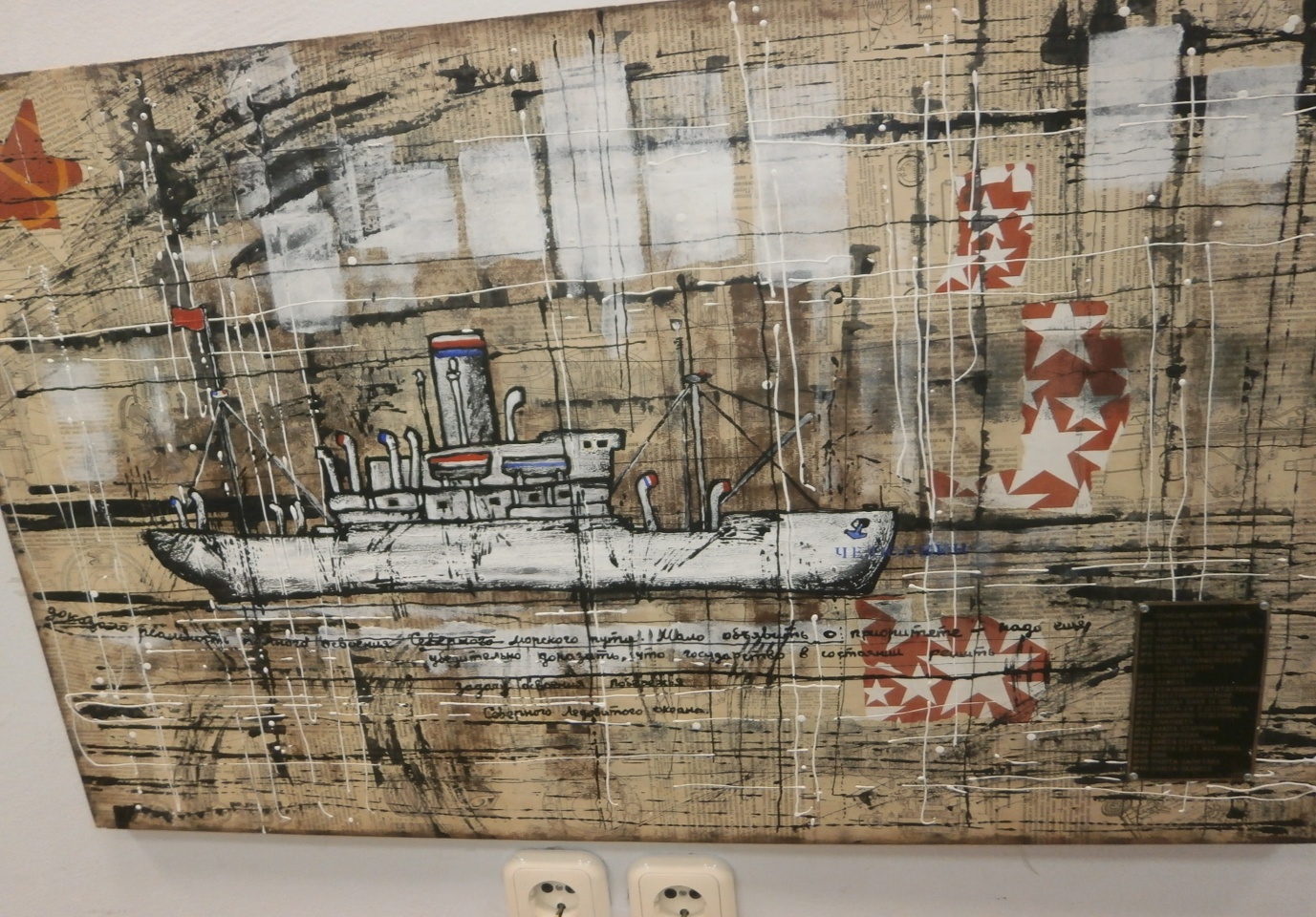 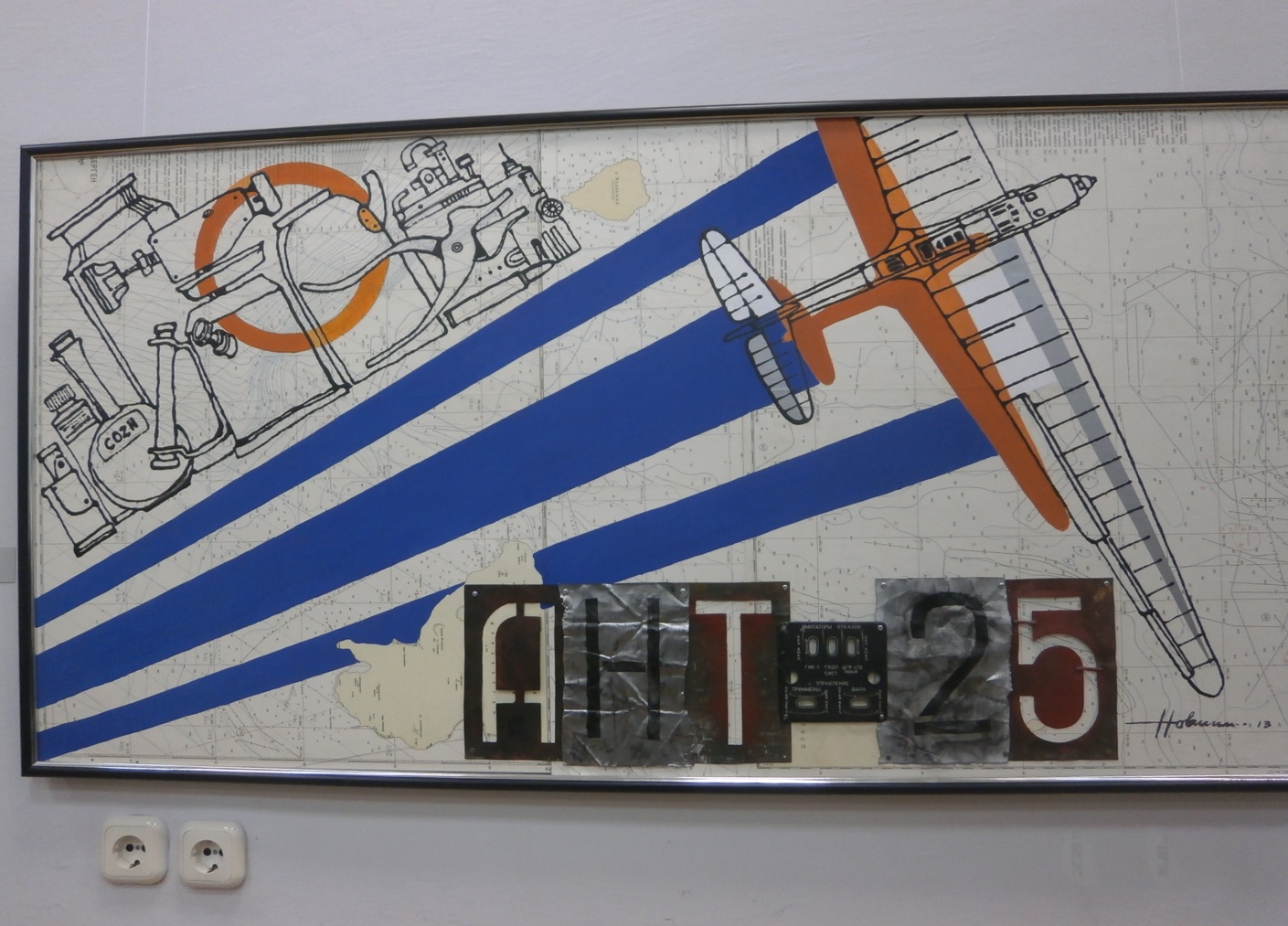 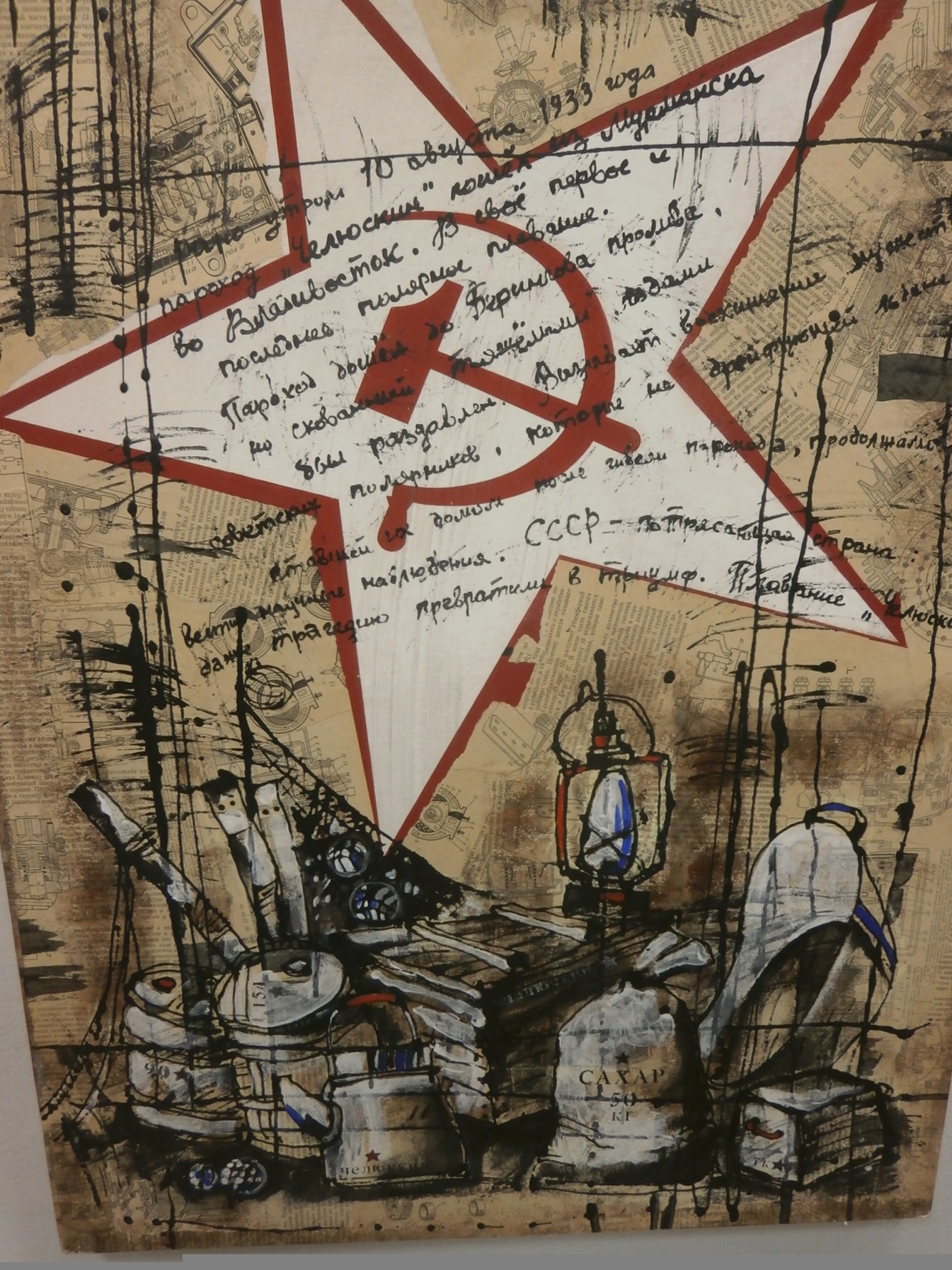 Член Союза художников РоссииМария Михайленко ЛЕТЯТ.2002г.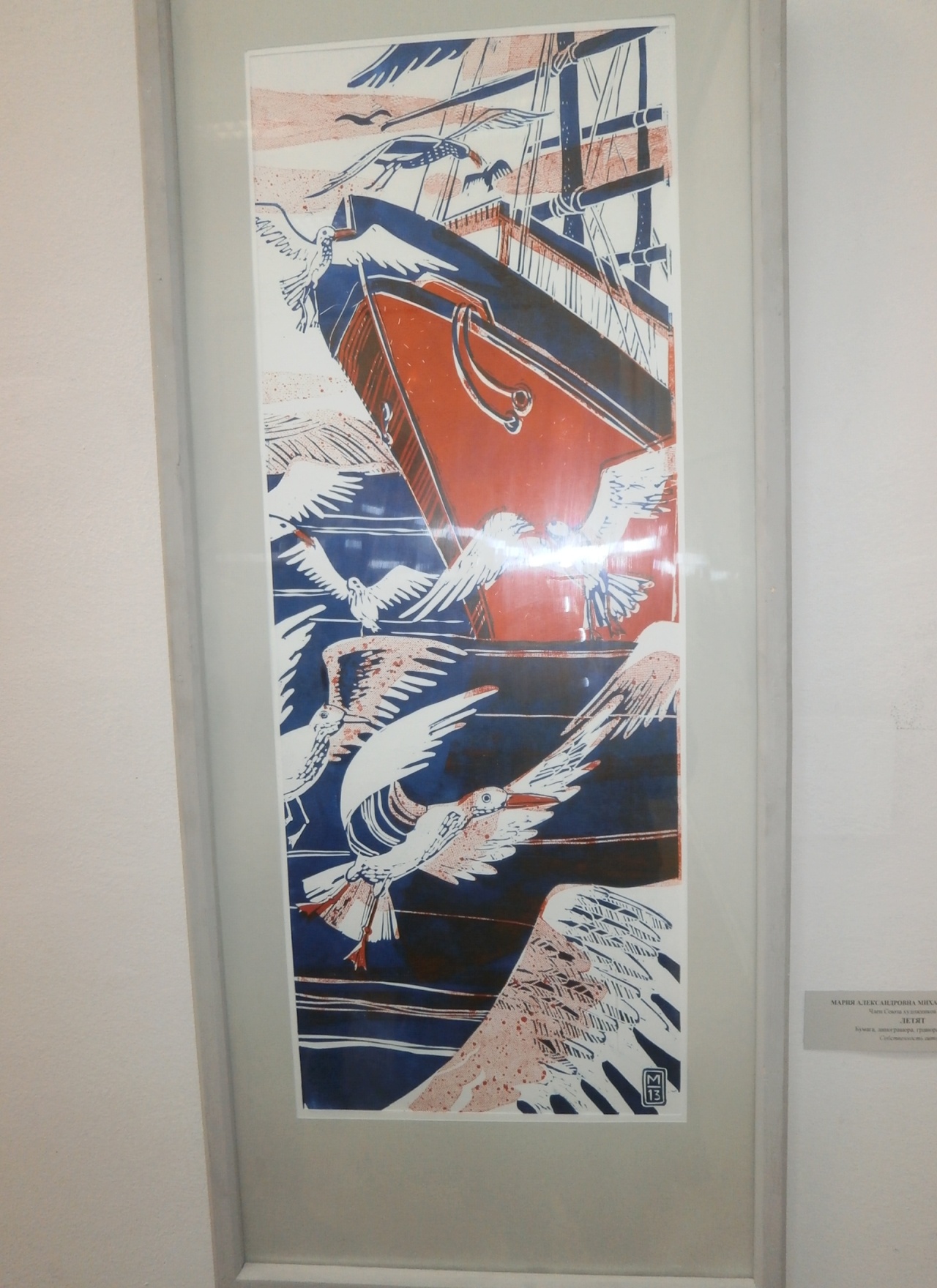 Член Союза художников РоссииВероника Вологжанникова
Мурманский Морской Траловый.2019г.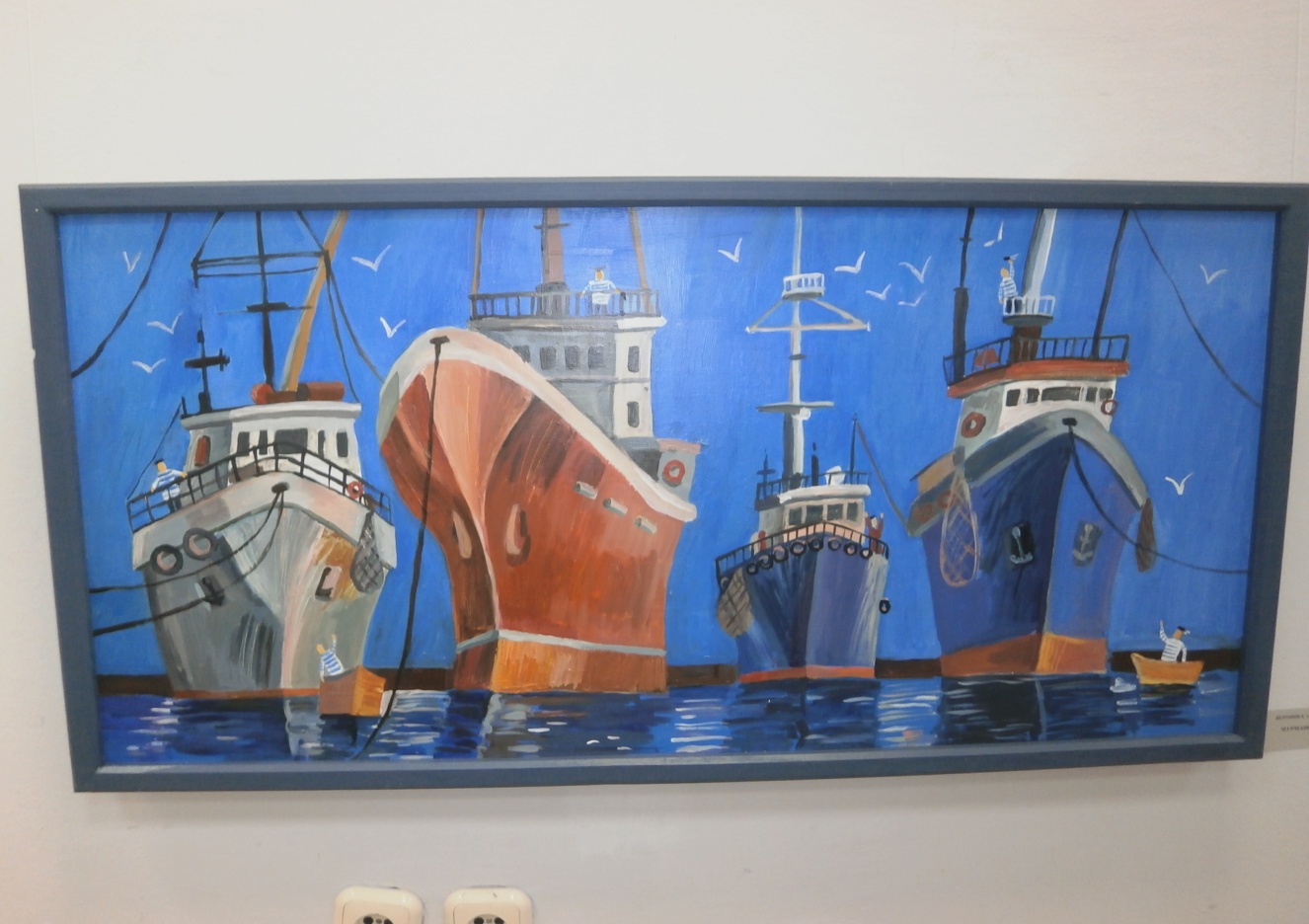 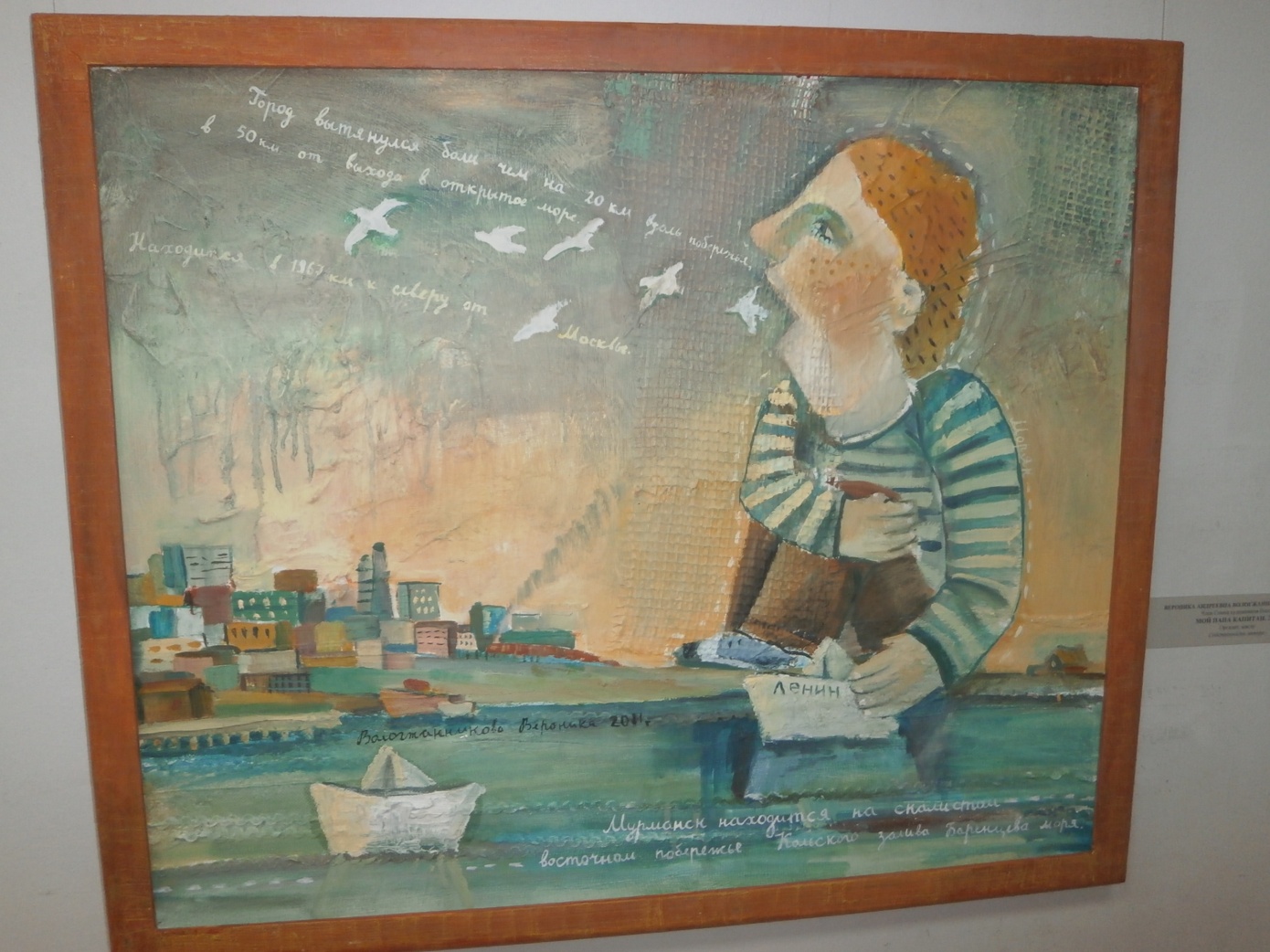 Мой папа КапитанНародный художник СССРСергей ГерасимовНа белом море. В 1930-е.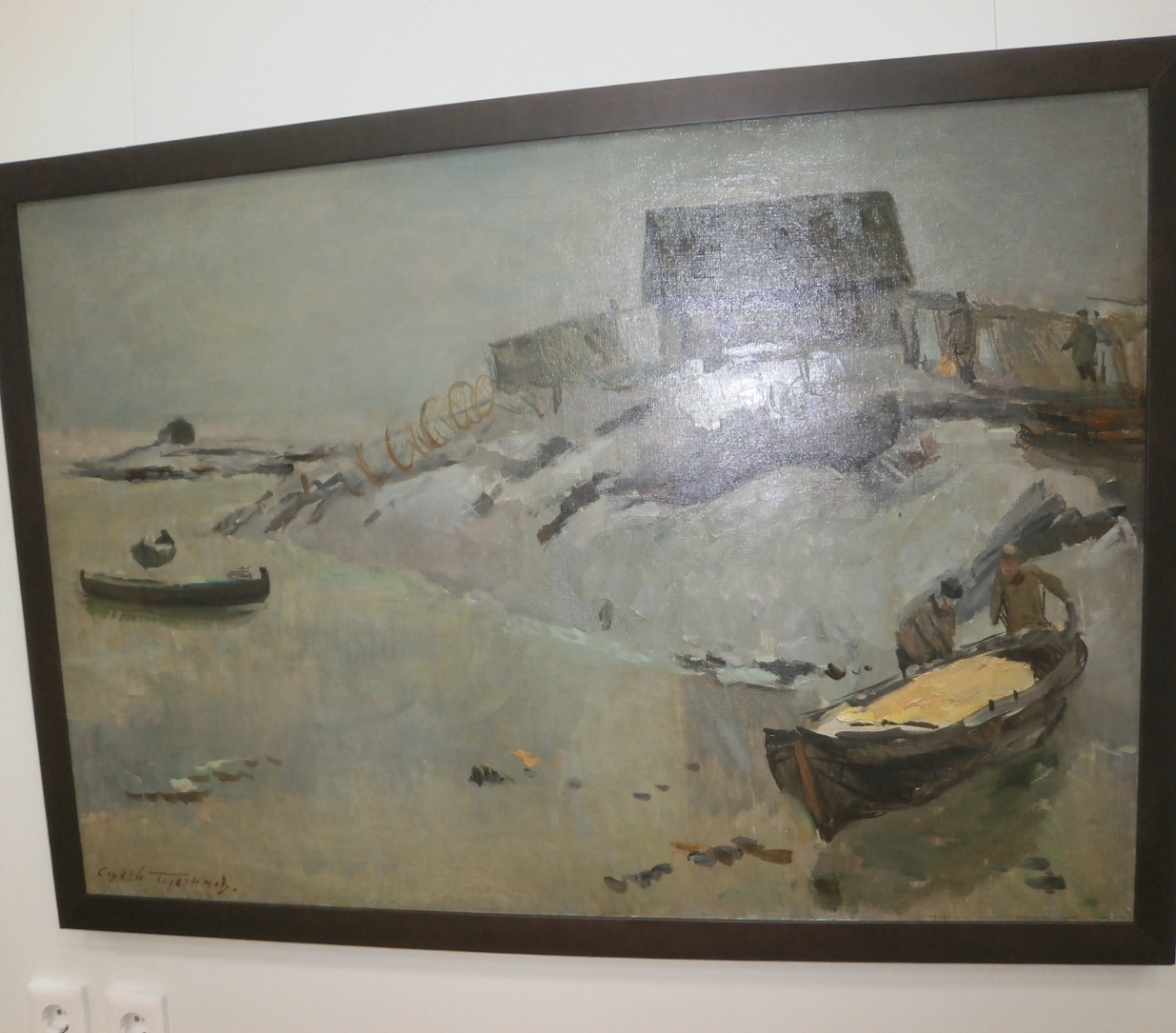 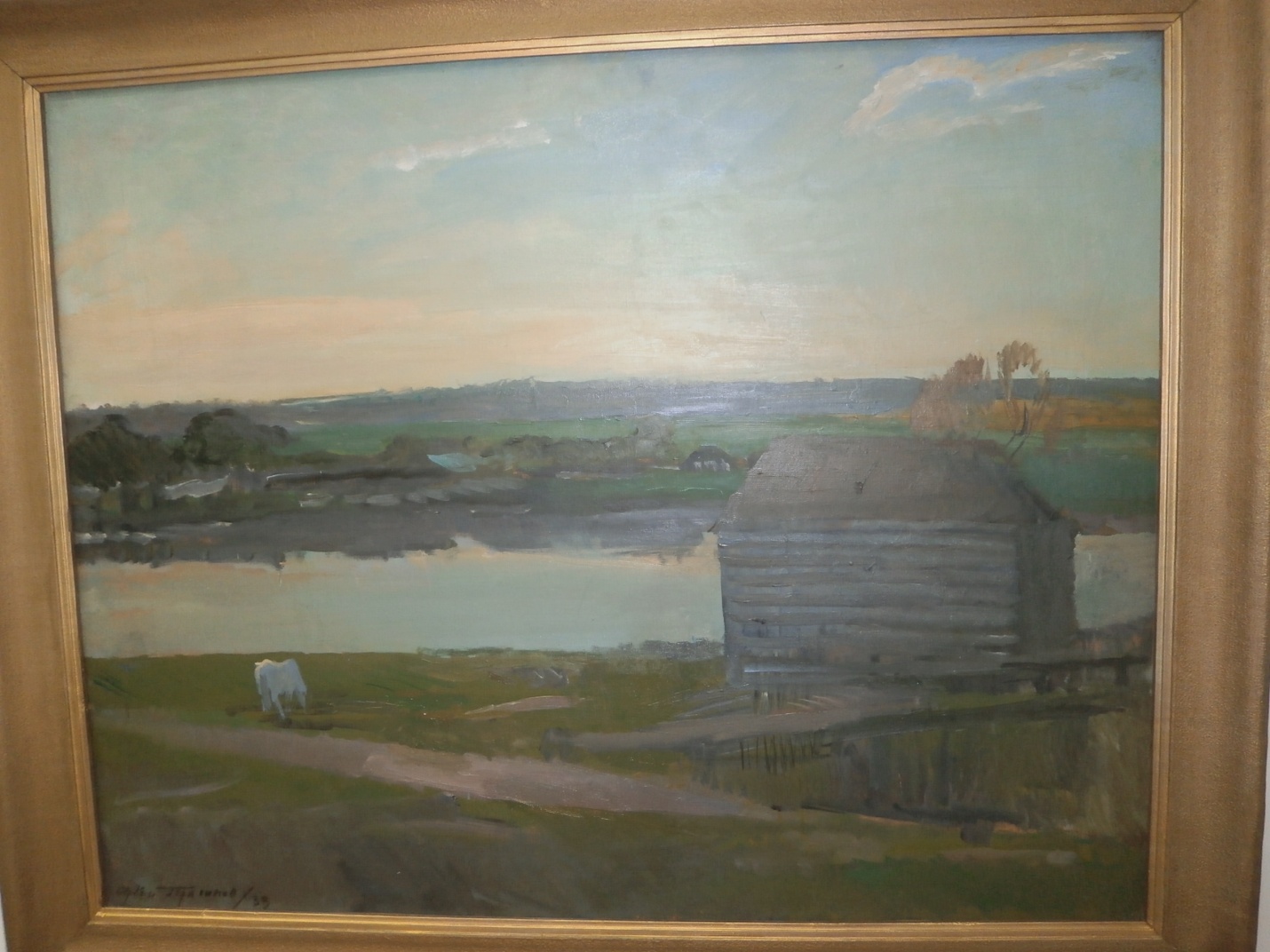 Заслуженный деятель исскуства РСФСРВасилий Крайнев
Полярная ночь в Колвицкой Губе 1938г.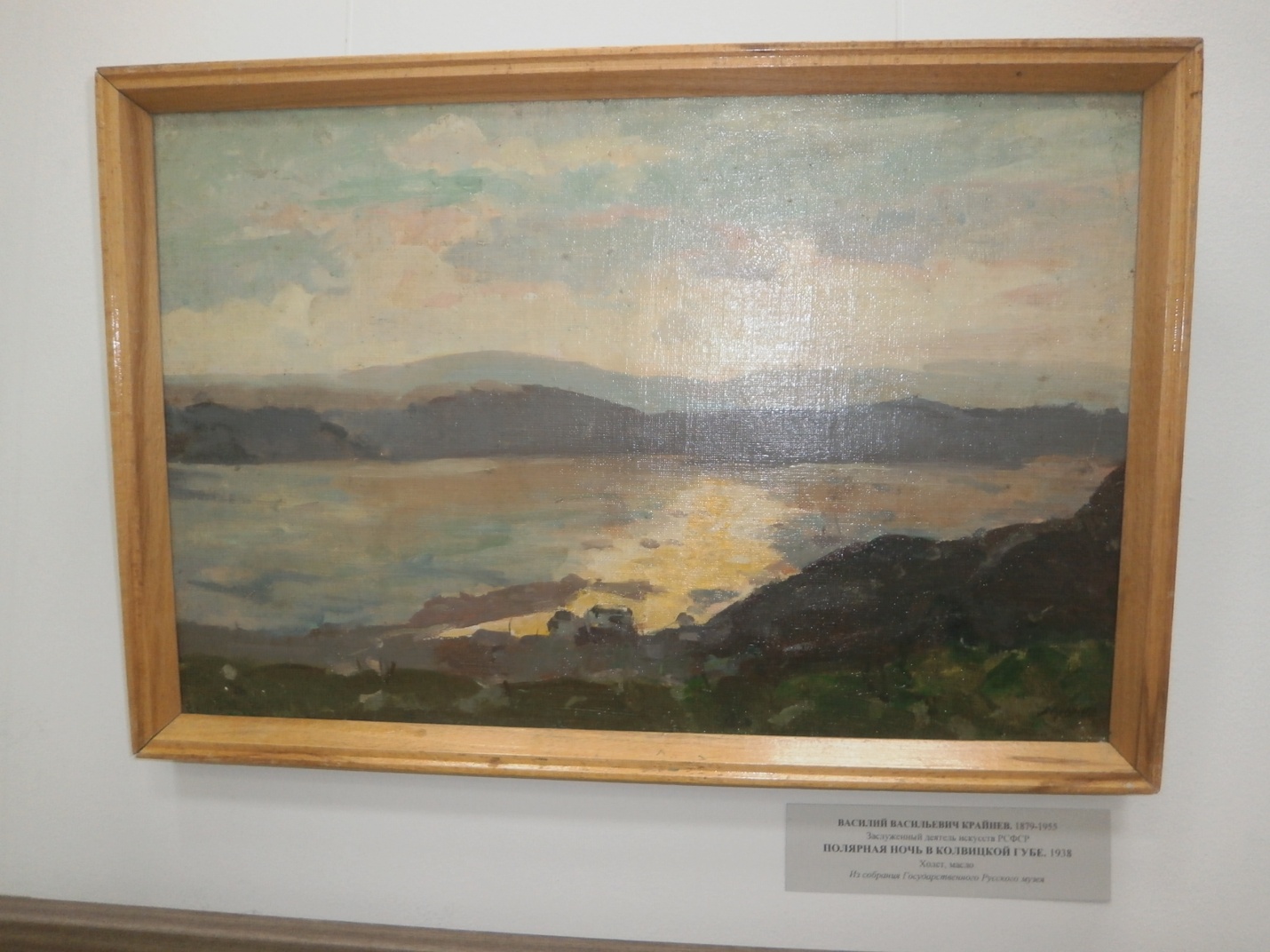 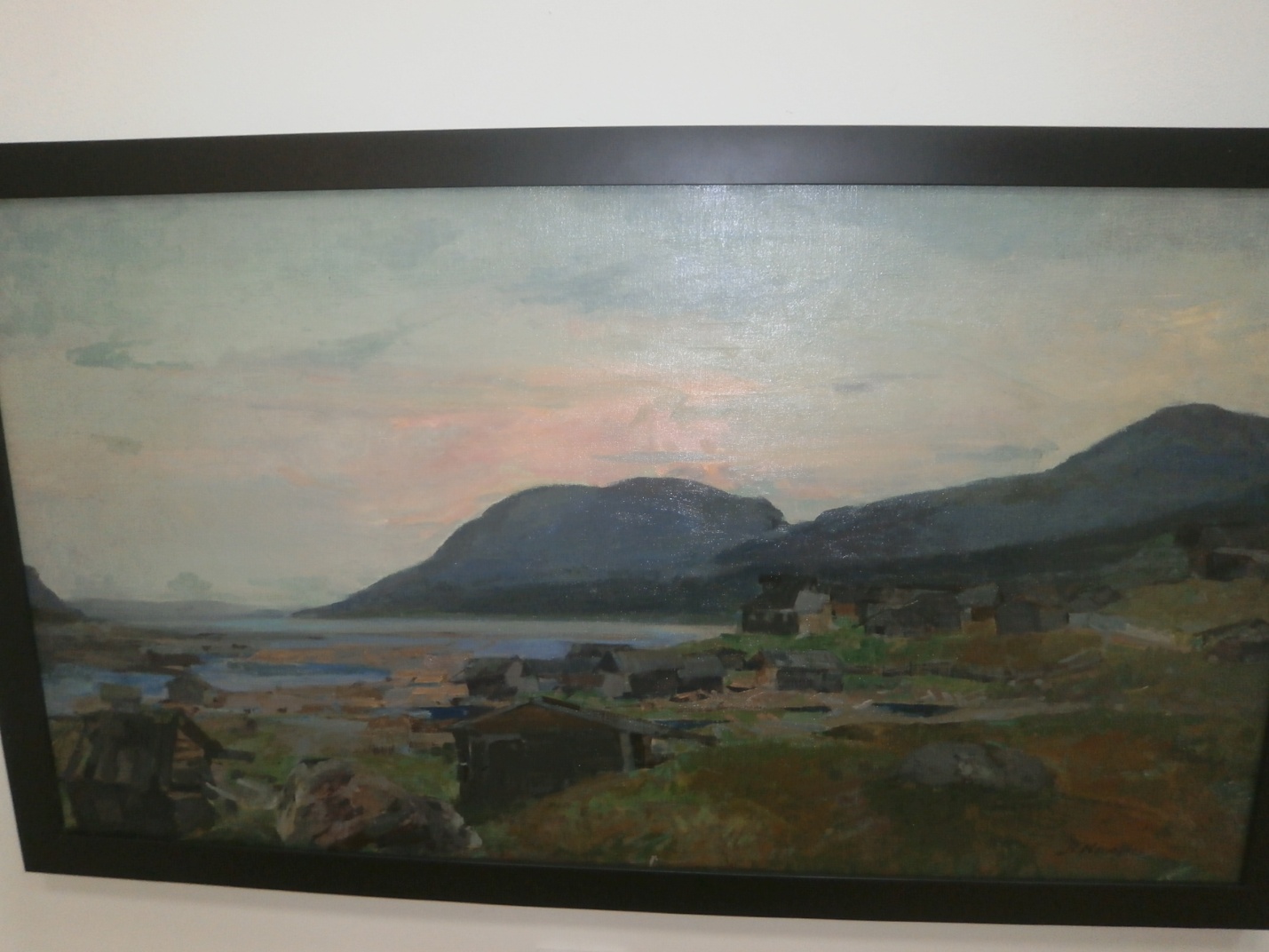                             Член Союза художников СССРЕлена Самойленко-МашковцеваУмба, Полярная ночь 1934г.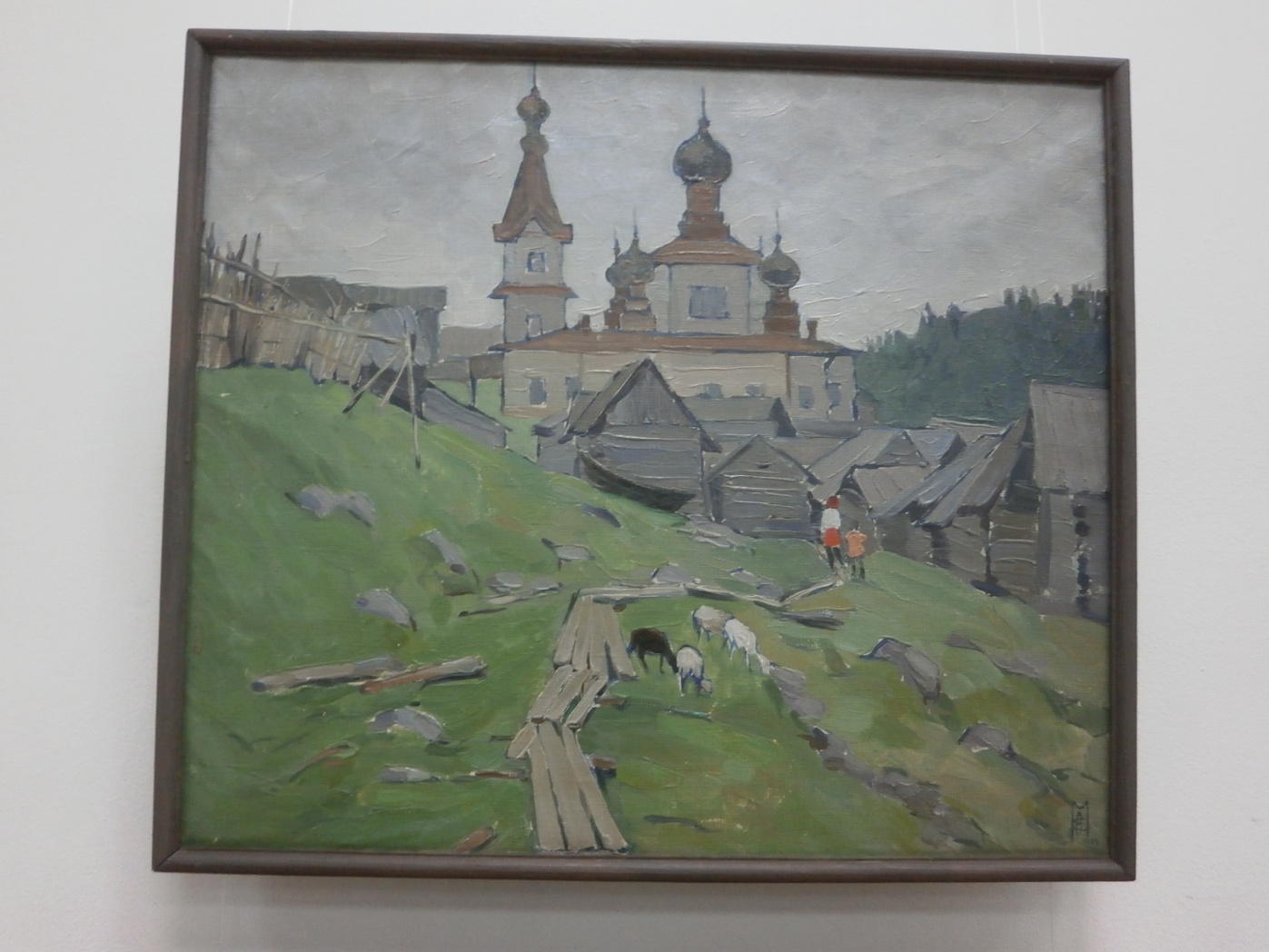 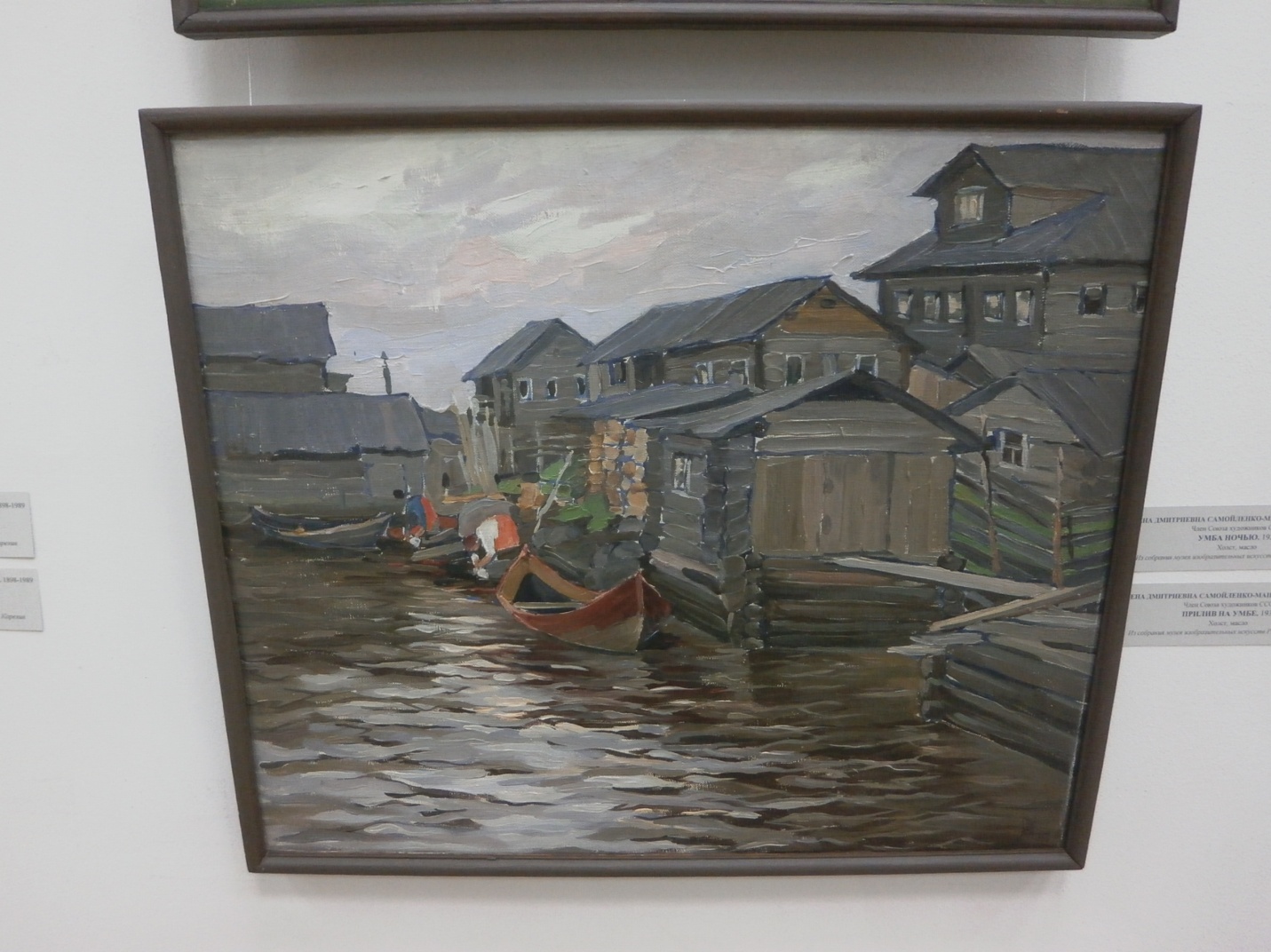 Прилив, Умба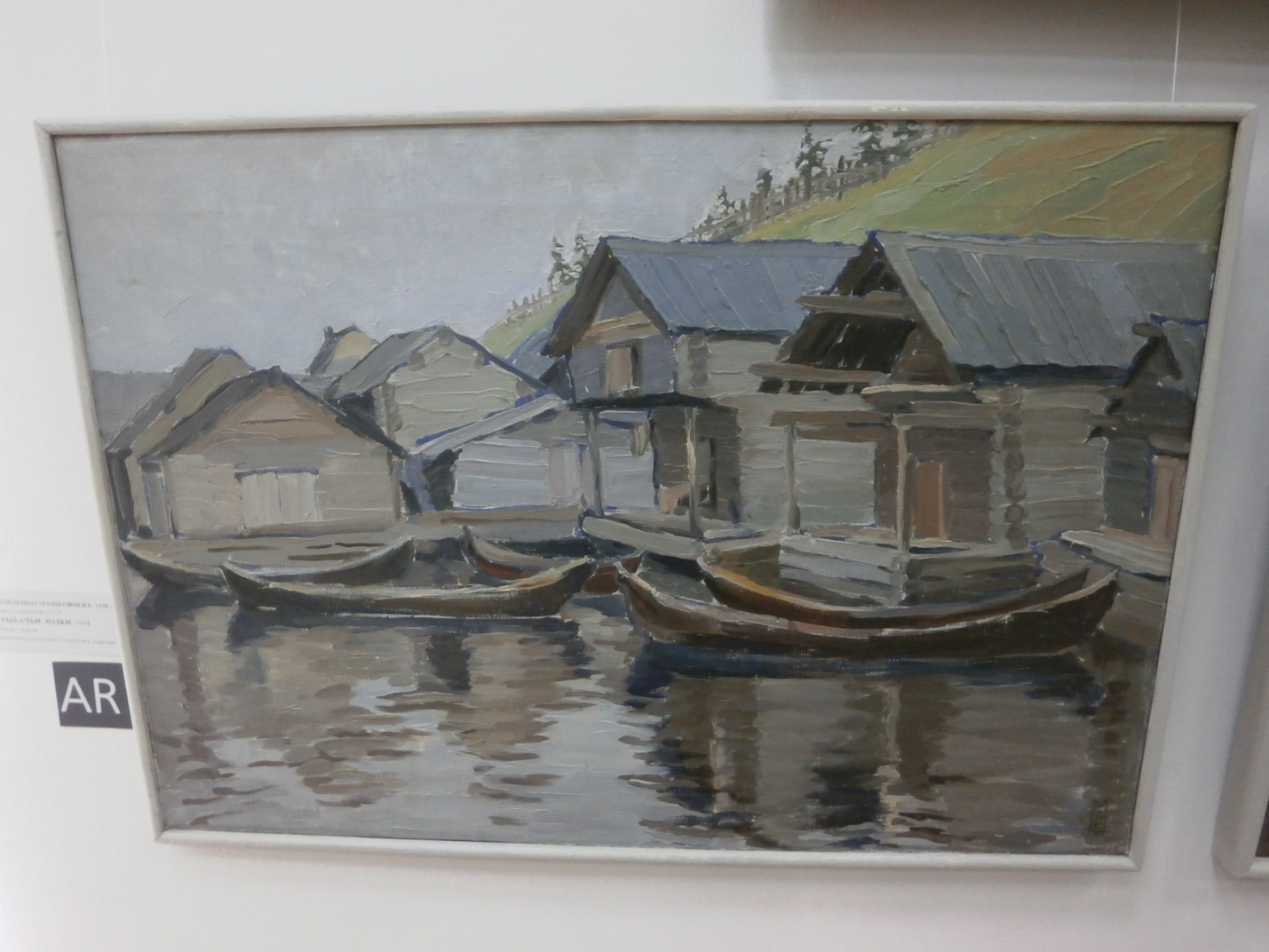 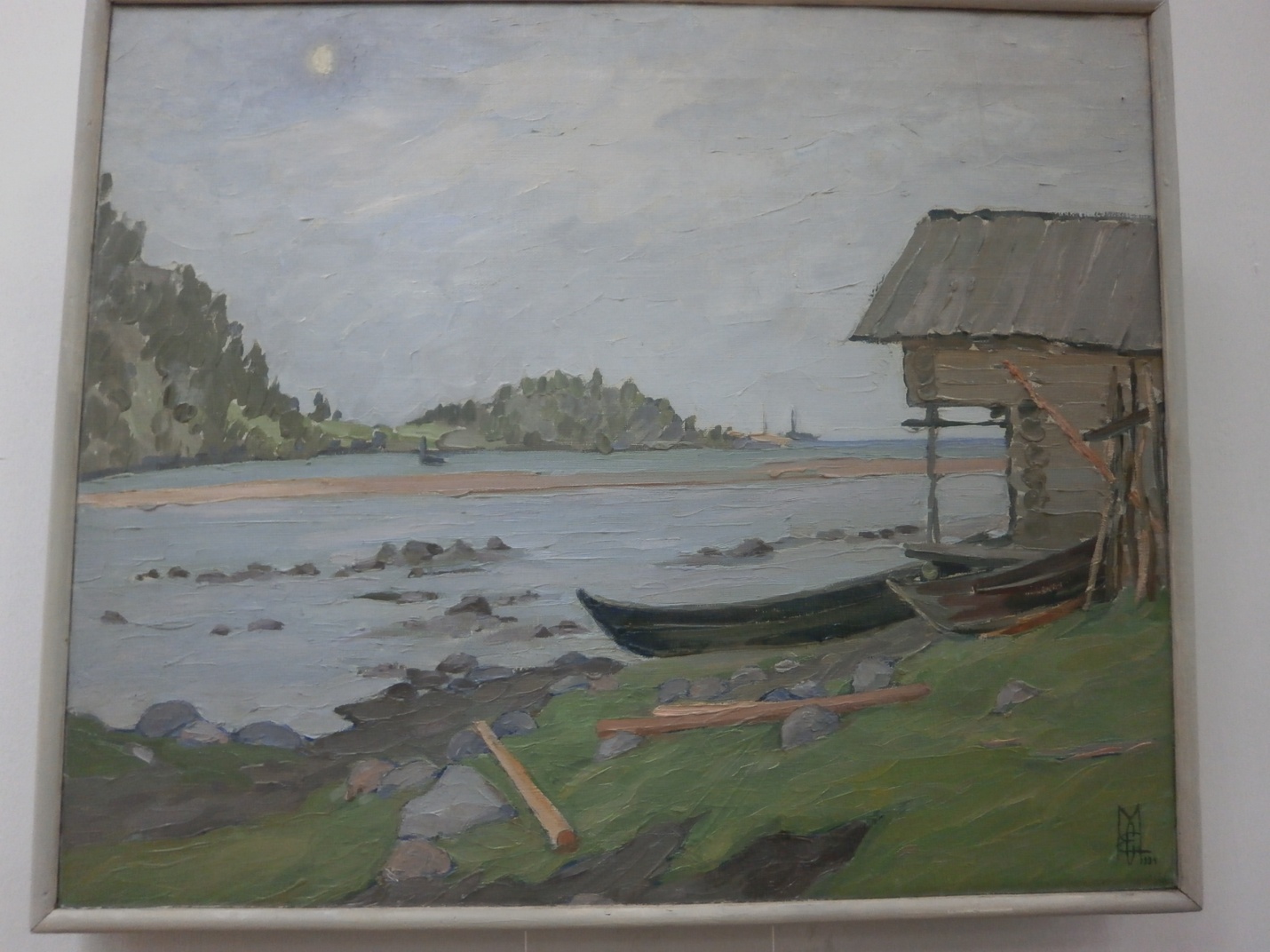 Член Союза художников России Лев Богомолец
Берег Баренцева моря 1956г.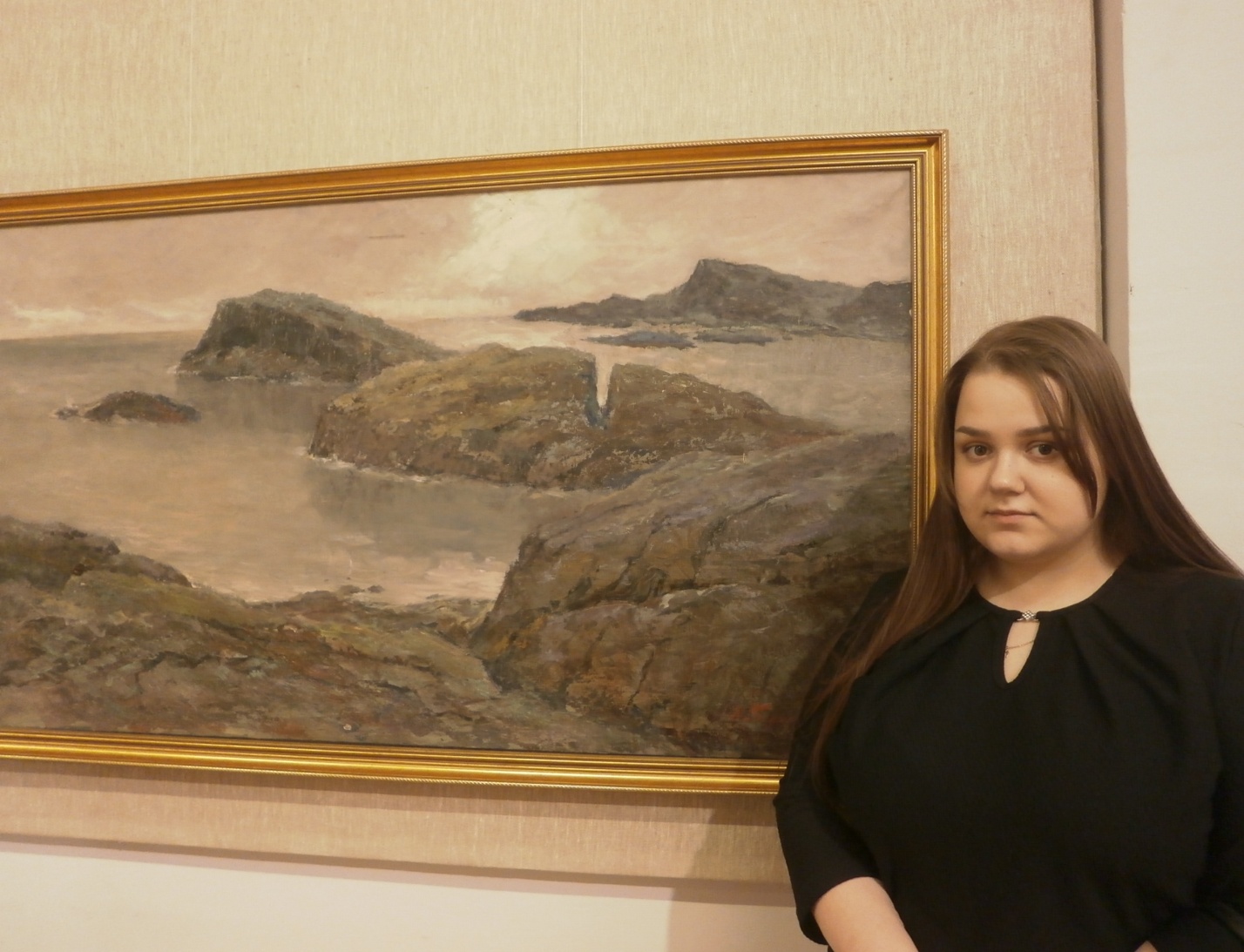 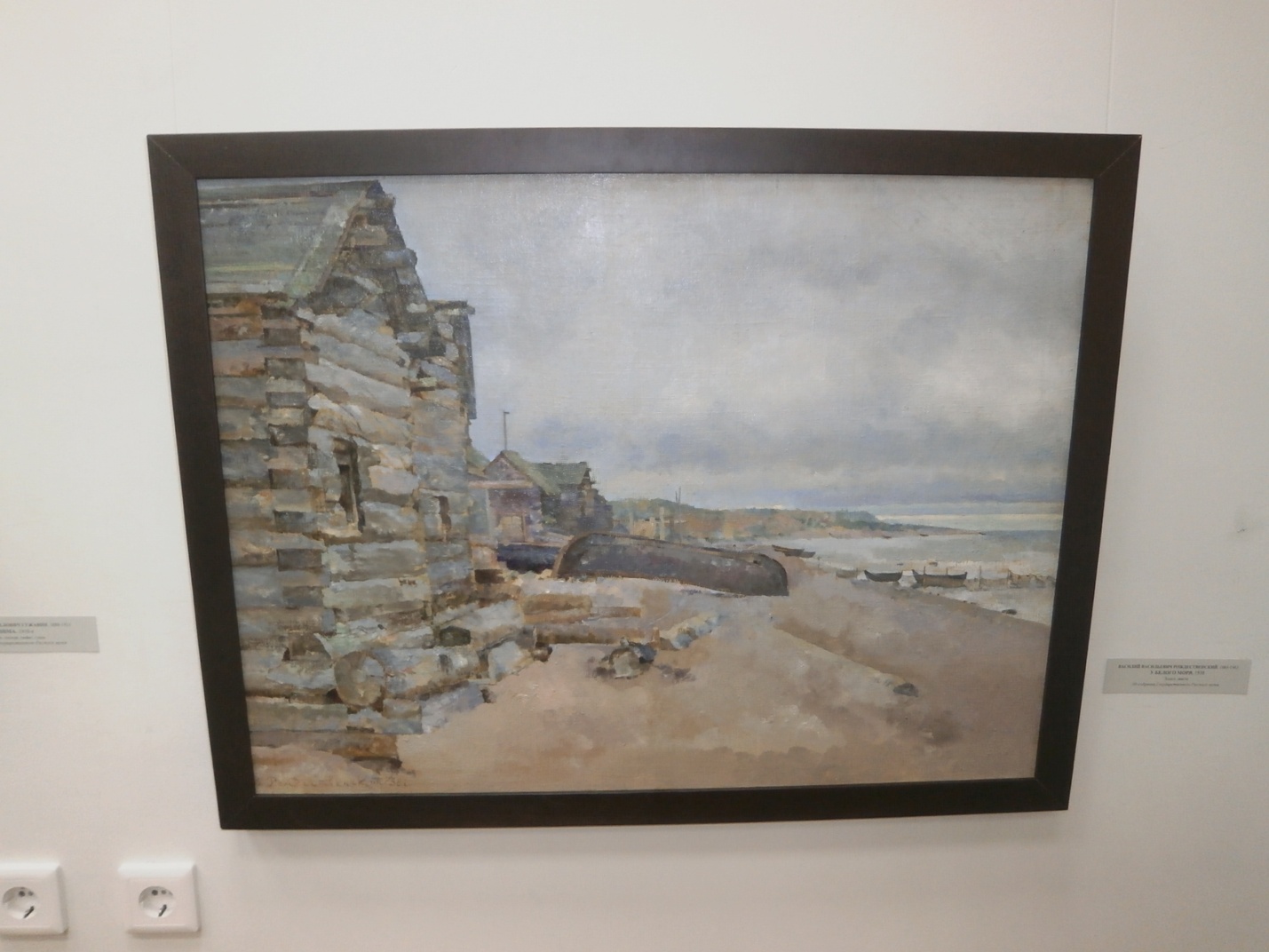 Василий РождественскийУ Белого моря 1938г.Народный художник РСФСРАбрам Ефимович АрхиповСеверная деревня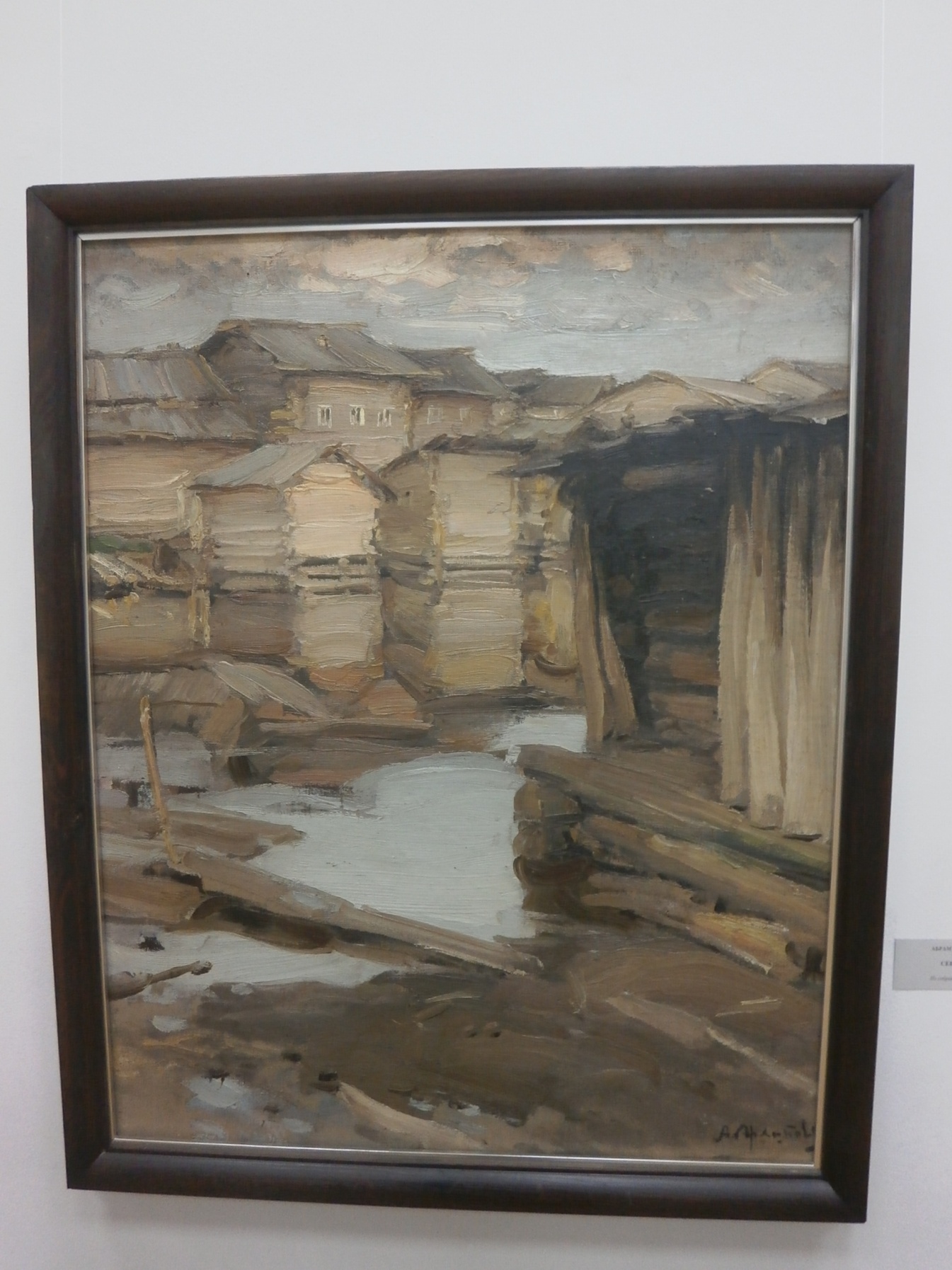 Народный художник Республики Карелия Заслуженный деятель искусств Карельской АССРВладимир Михайлович ИваненкоОсень в Заполярье к вечеру 1990г.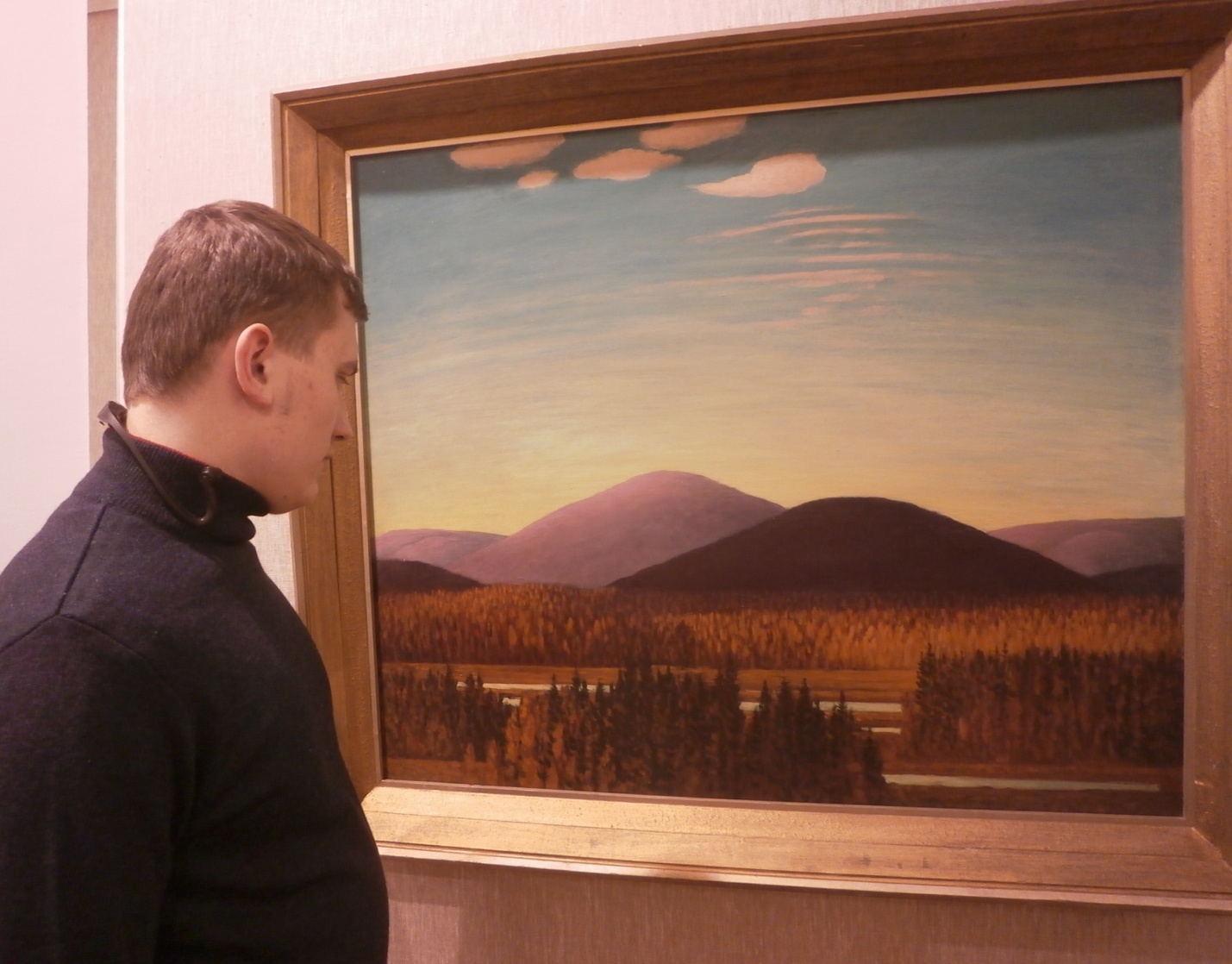 Член Союза художников России
Владимир Ильич Горский
Деревня Золотица. Беломорье 1963г. 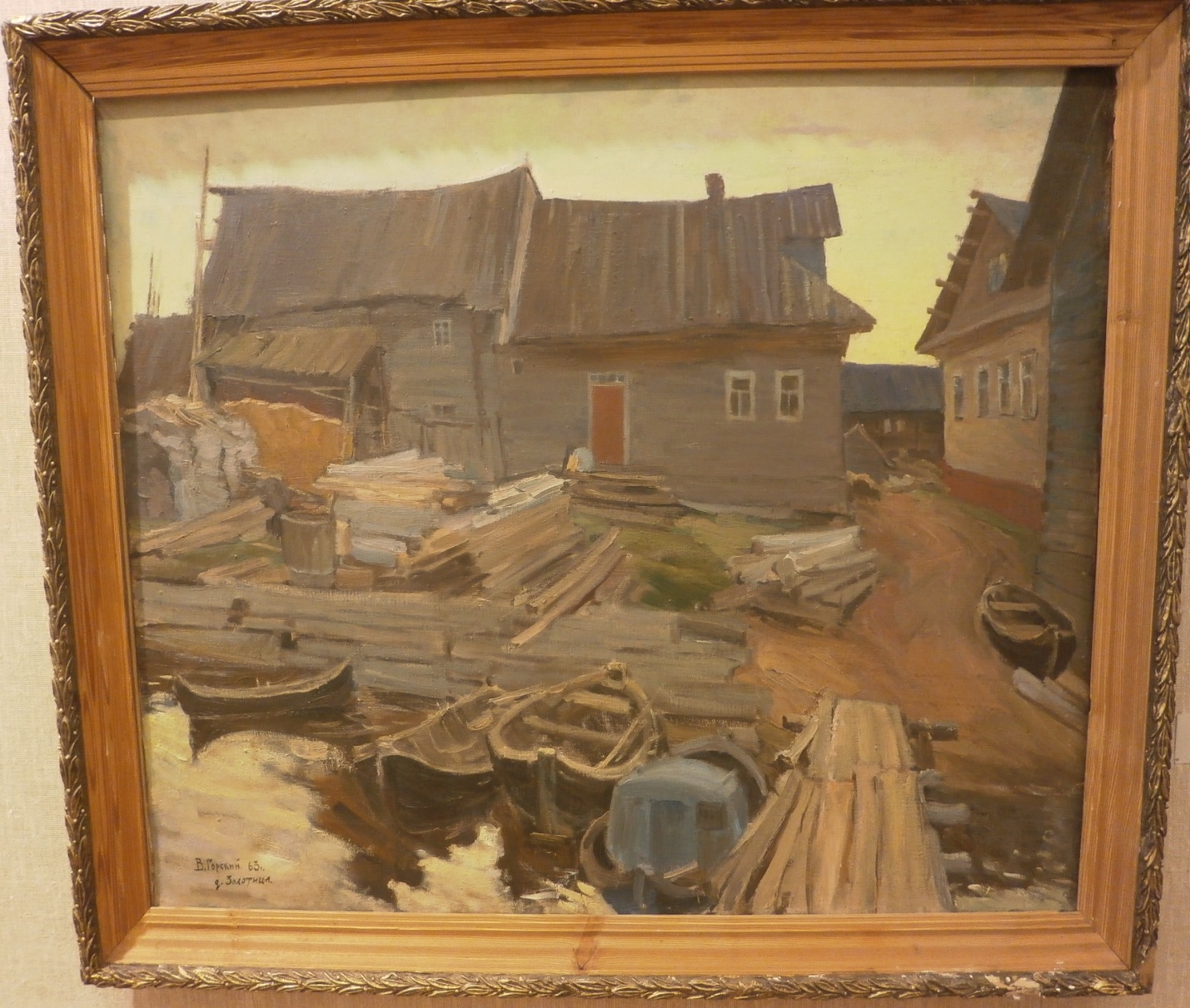 Заслуженный художник РФ
Николай Михайлович МорозовТериберка 1965г.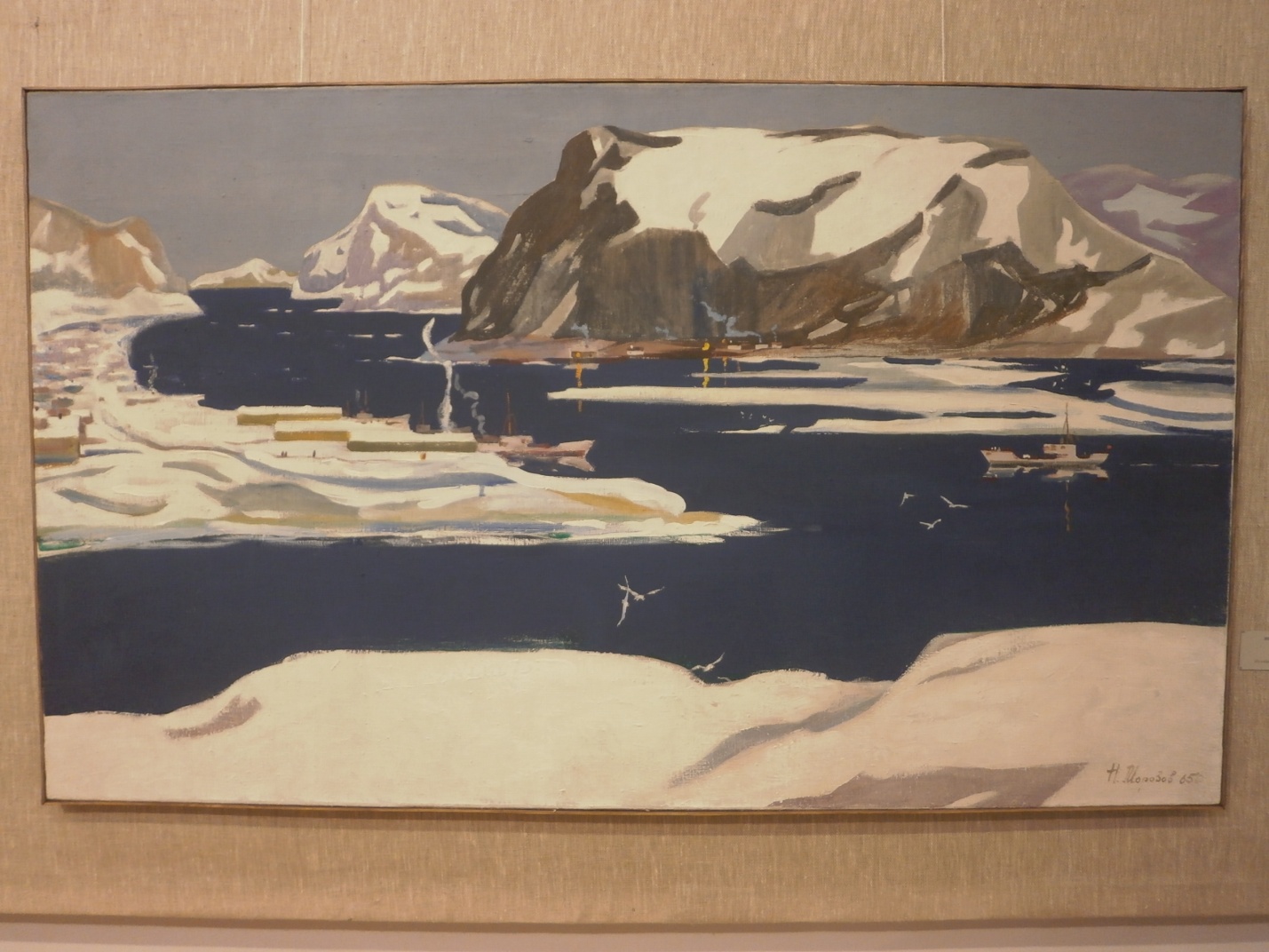 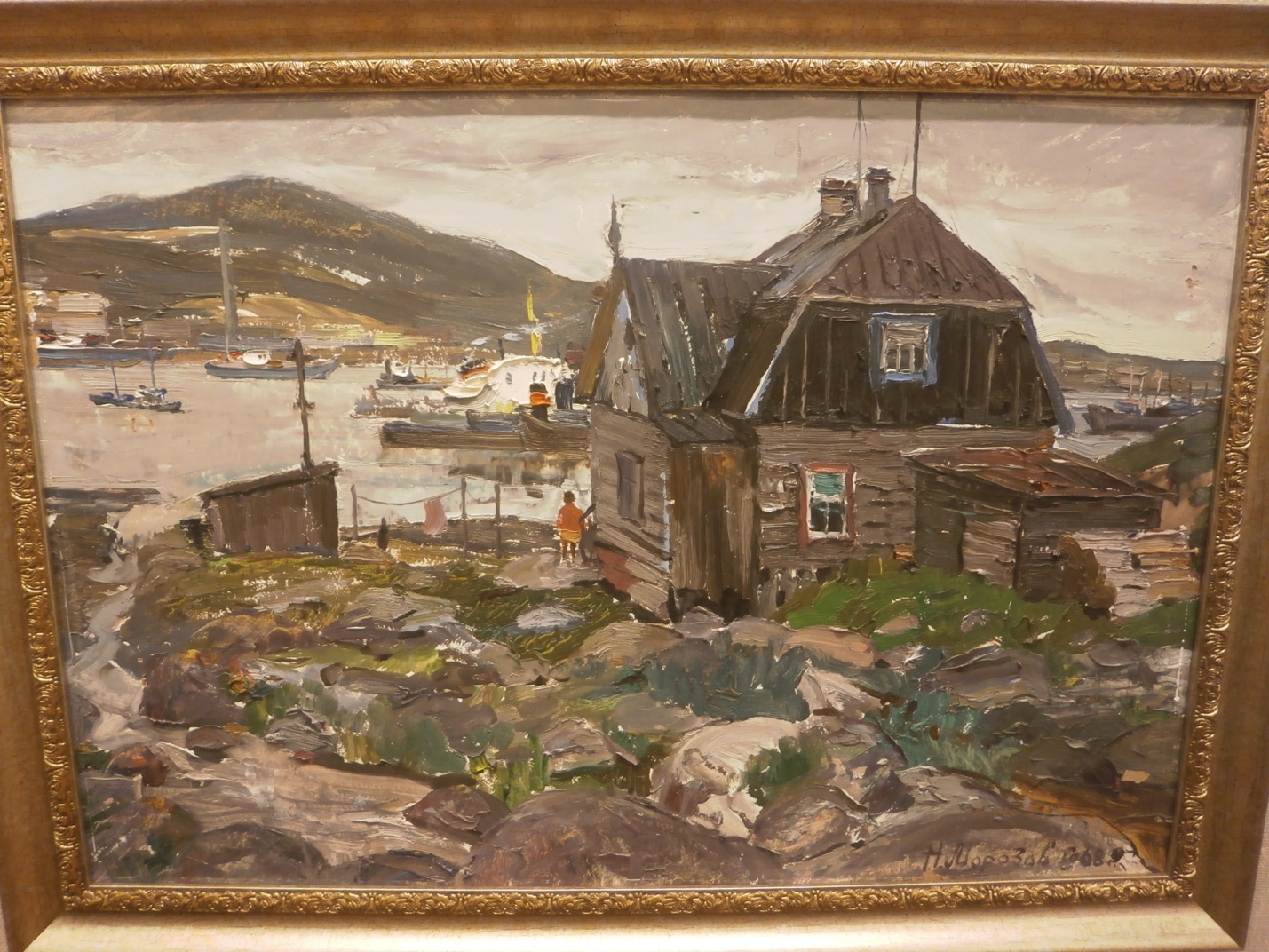 Абрам-МысГород Кировск. ГЭС.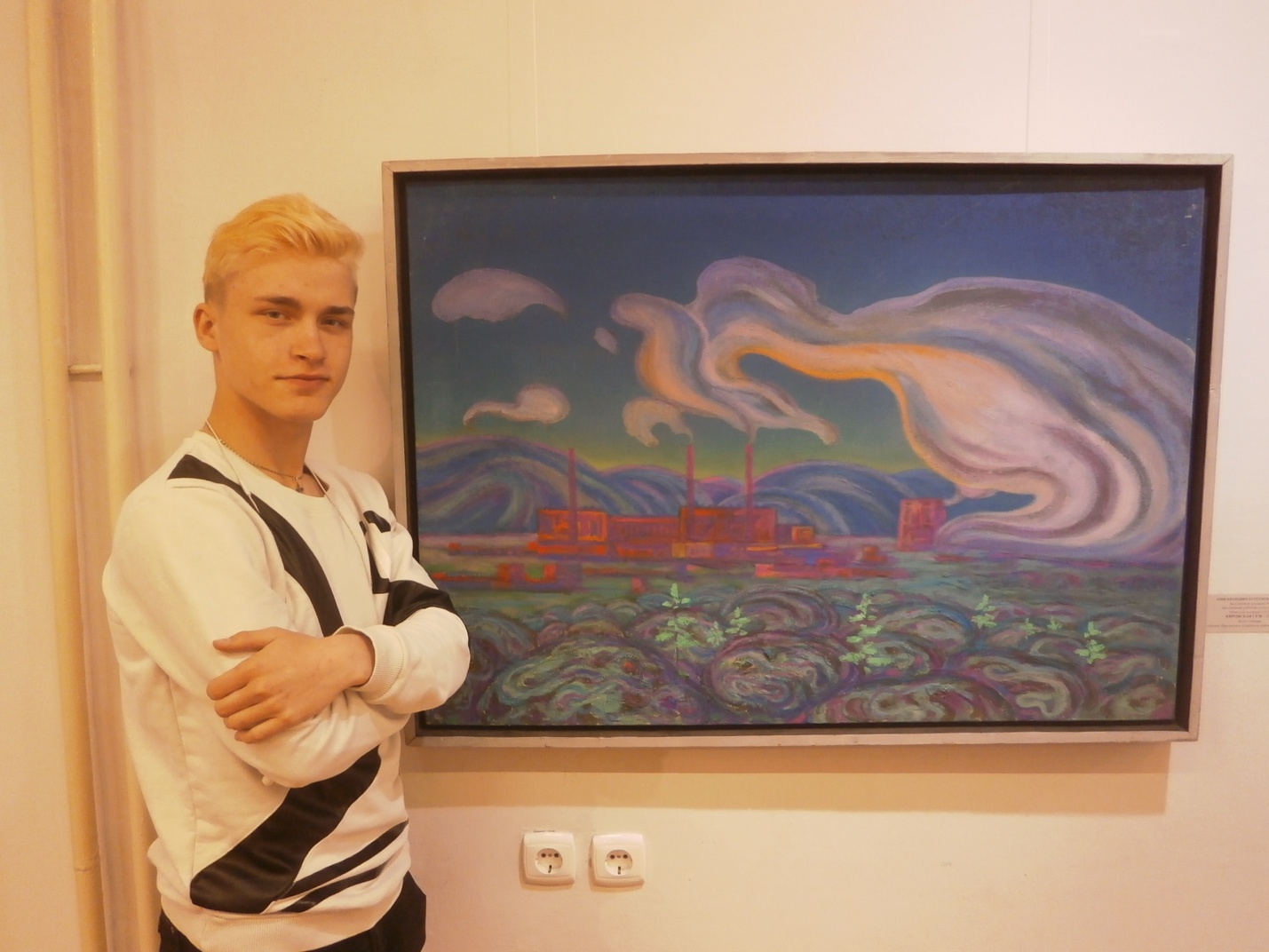 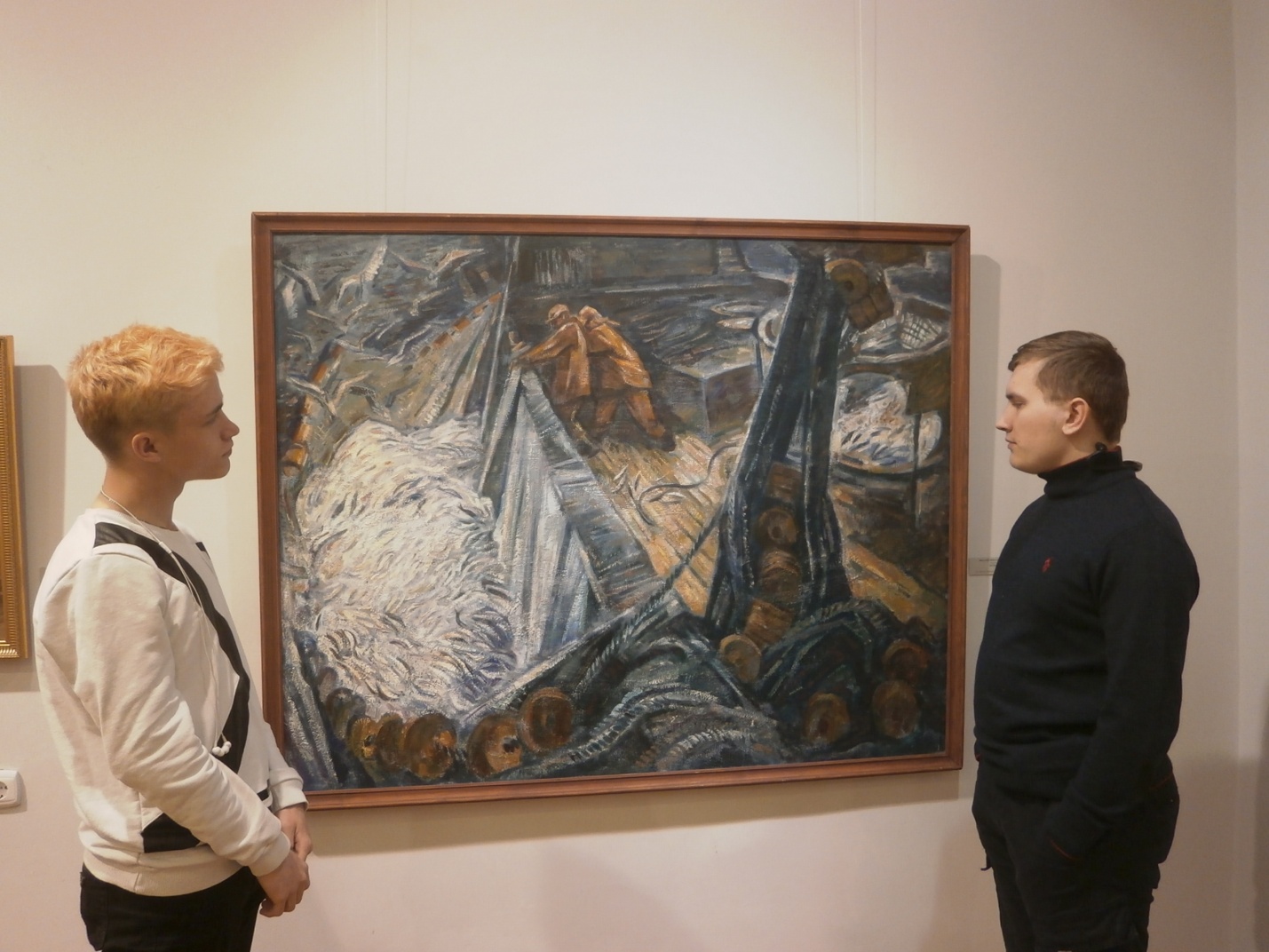 Большой улов.Заслуженный художник РФ
Валентин Иванович Чудзин Ковдор индустриальный 1982г.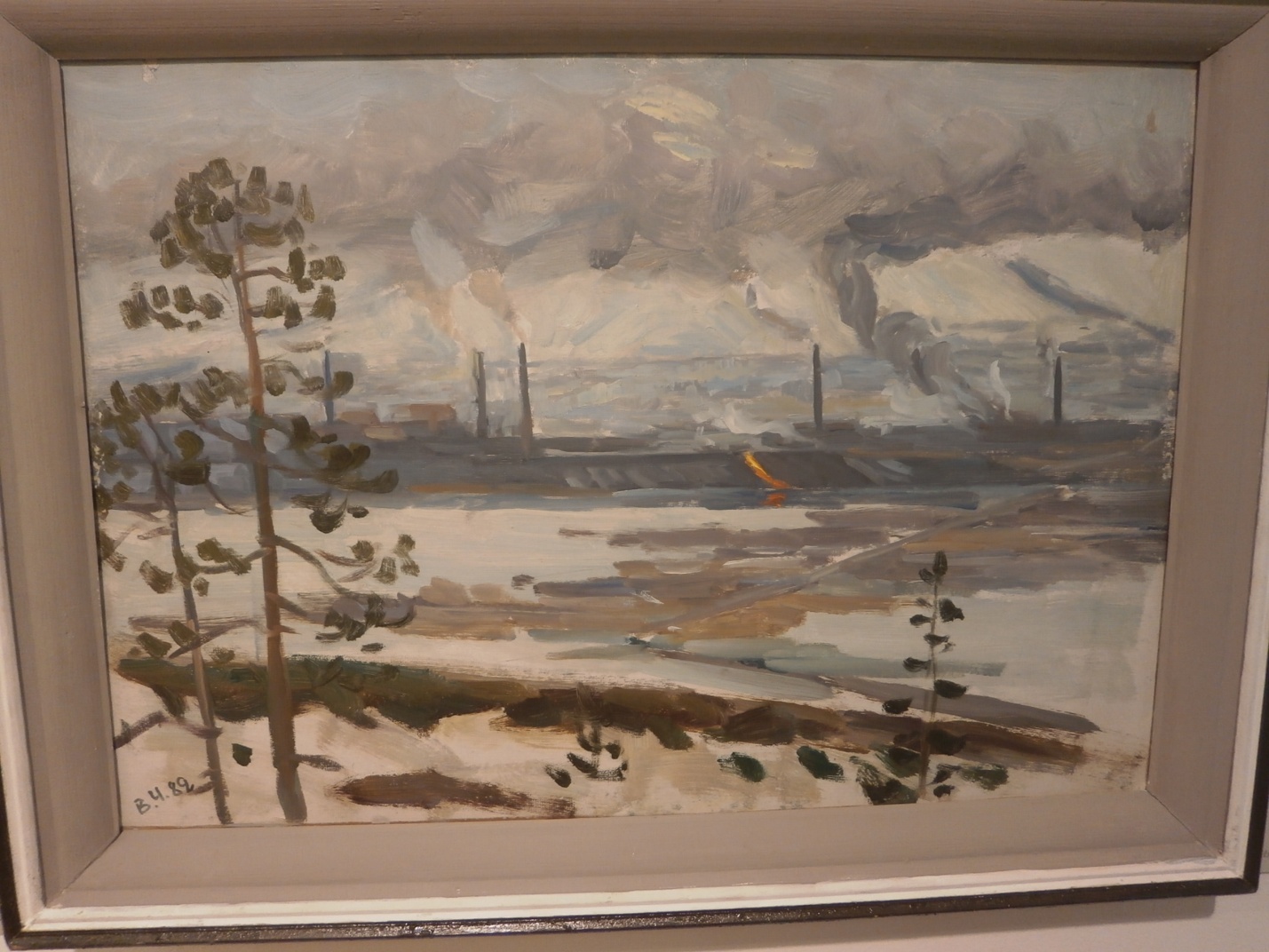 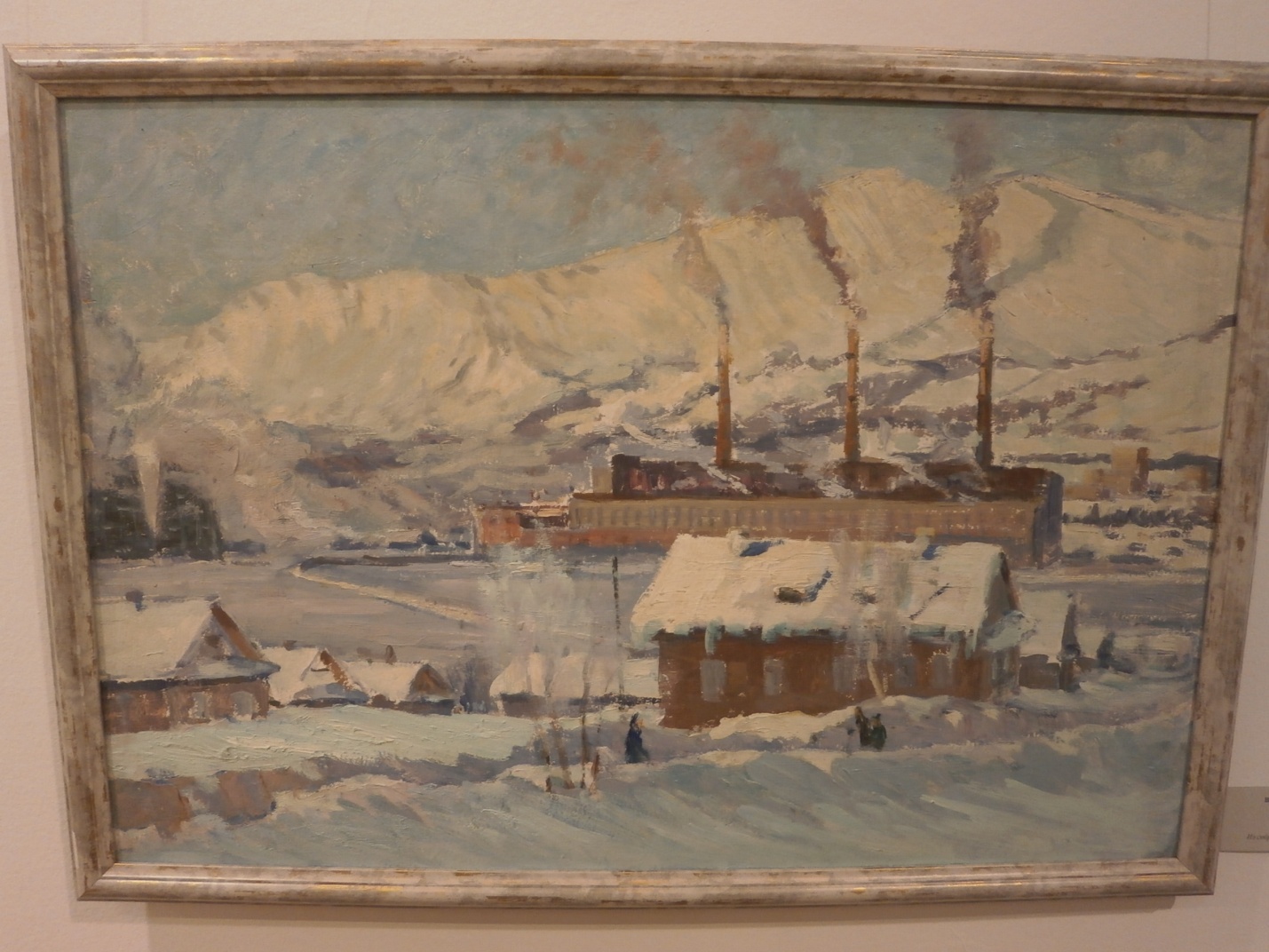 У подножия Хибин 1964г.Член Союза художников России Владимир Викторович СкокленёвАметистовый берег 2009г.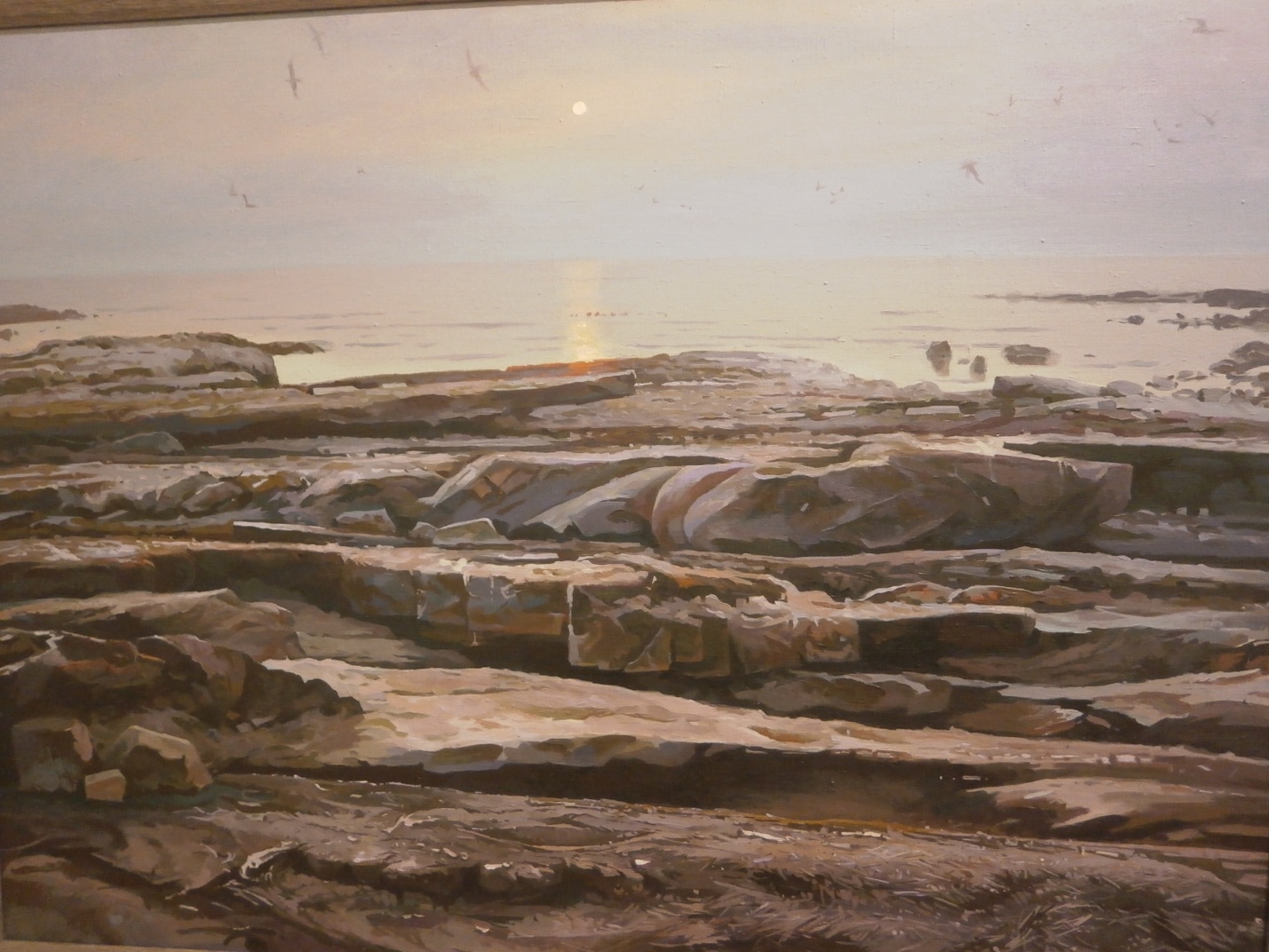 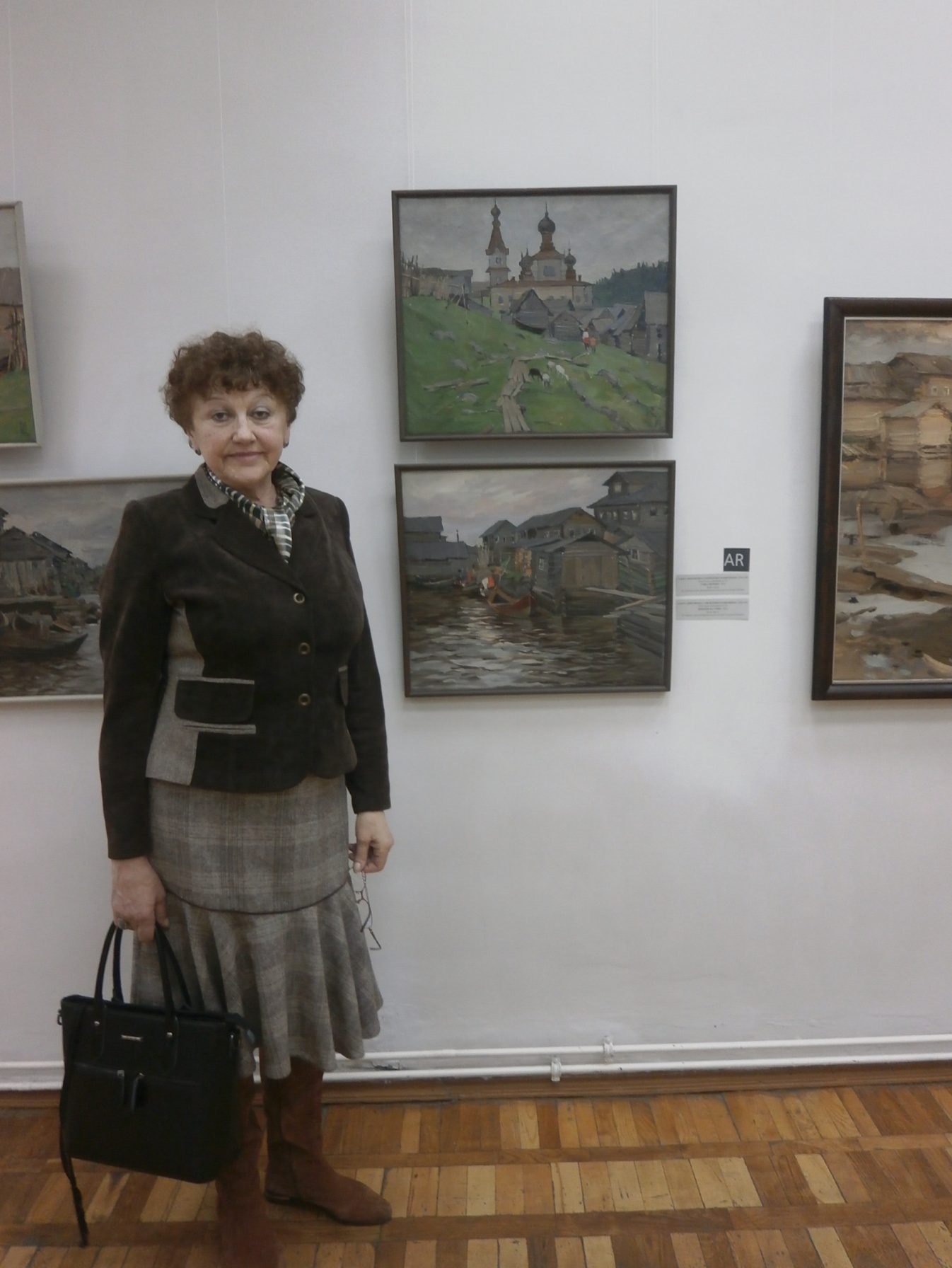 Спасибо за внимание